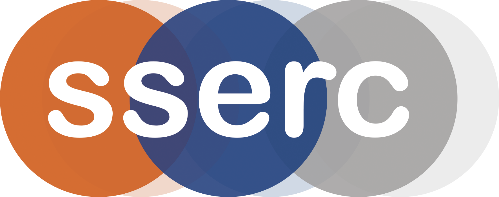 Activity assessedColour changing chameleonDate of assessment9th April 2014Date of review (Step 5)SchoolDepartmentStep 1Step 2Step 3Step 4Step 4Step 4List Significant hazards here:Who might be harmed and how?What are you already doing?What further action is needed?ActionsActionsActionsList Significant hazards here:Who might be harmed and how?What are you already doing?What further action is needed?by whom?Due dateDonePotassium manganate VII is harmful Cat 4 if swallowed and an oxidizing agent.Technician/demonstrator by inhalation/ingestion while preparing the solutions.Wear eye protection and gloves. Avoid raising dust.Keep away from combustible materialsSodium hydroxide is corrosive Cat 1ATechnician/demonstrator by splashing while preparing solution.Wear goggles (BS EN166 3) and PVC gloves.Be careful of the heating effect of diluting sodium hydroxide.Description of activity:Sucrose is dissolved in a very dilute sodium hydroxide solution.When dilute potassium  manganate VII is added, it oxidizes the sugar being reduced itself through several oxidation states to give some attractive colour changes.Additional comments:Manganese compounds are harmful to the aquatic environment. The amount discharged to the environment should be kept to a minimum.